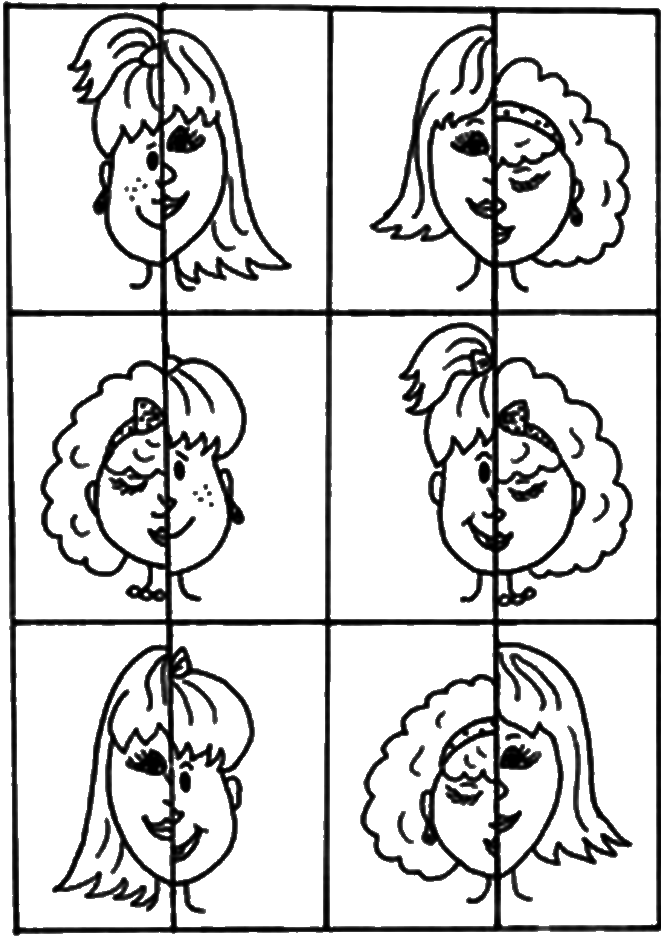                                                             Správne poskladaj tváričky.